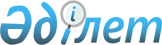 Түлкібас ауданы бойынша тұрғын үй сертификаттарының мөлшері мен оларды алушылар санаттарының тізбесін айқындау туралы
					
			Күшін жойған
			
			
		
					Түркістан облысы Түлкібас аудандық мәслихатының 2022 жылғы 23 желтоқсандағы № 27/6-7 шешімі. Қазақстан Республикасының Әділет министрлігінде 2022 жылғы 30 желтоқсанда № 31509 болып тiркелдi. Күші жойылды - Түркістан облысы Түлкібас аудандық мәслихатының 2023 жылғы 3 қарашадағы № 8/6-08 шешімімен
      Ескерту. Күші жойылды - Түркістан облысы Түлкібас аудандық мәслихатының 03.11.2023 № 8/6-08 (алғашқы ресми жарияланған күнінен кейін күнтізбелік он күн өткен соң қолданысқа енгізіледі) шешімімен.
      Қазақстан Республикасының "Тұрғын үй қатынастары туралы" Заңының 14-1 бабының 2 тармағына, Қазақстан Республикасы Индустрия және инфрақұрылымдық даму министрінің 2019 жылғы 20 маусымдағы № 417 "Тұрғын үй сертификаттарын беру қағидаларын бекіту туралы" (Нормативтік құқықтық актілерді мемлекеттік тіркеу тізілімінде № 18883 тіркелген) бұйрығына сәйкес, Түлкібас аудандық мәслихаты ШЕШТІ:
      1. Түлкібас ауданы бойынша тұрғын үй сертификаттарының мөлшері мен оларды алушылар санаттарының тізбесі осы шешімнің 1, 2 қосымшасына сәйкес айқындалсын.
      2. Осы шешім оның алғашқы ресми жарияланған күнінен кейін күнтізбелік он күн өткен соң қолданысқа енгізіледі. Түлкібас ауданы бойынша тұрғын үй сертификаттарының мөлшері
      1. Әлеуметтік көмек ретінде тұрғын үй сертификатының мөлшері әрбір алушы үшін қарыз сомасының 10%-ы, бірақ 1 500 000 (бір миллион бес жүз мың) теңгеден артық емес.
      2. Әлеуметтік қолдау ретінде тұрғын үй сертификатының мөлшері әрбір алушы үшін қарыз сомасының 10%-ы, бірақ 1 500 000 (бір миллион бес жүз мың) теңгеден артық емес. Тұлкібас ауданы бойынша тұрғын үй сертификаттарын алушылар санаттарының тізбесі
      1) Ұлы Отан соғысының ардагерлері;
      1-1) жеңілдіктер бойынша Ұлы Отан соғысының ардагерлеріне теңестірілген ардагерлер (жергілікті атқарушы органдарында тұрғын үй алуға кезекте тұрған);
      1-2) басқа мемлекеттердің аумағындағы ұрыс қимылдарының ардагерлері (жергілікті атқарушы органдарында тұрғын үй алуға кезекте тұрған);
      2) бірінші және екінші топтардағы мүгедектігі бар адамдар (жергілікті атқарушы органдарында тұрғын үй алуға кезекте тұрған);
      3) мүгедектігі бар балалары бар немесе оларды тәрбиелеп отырған отбасылар (жергілікті атқарушы органдарында тұрғын үй алуға кезекте тұрған);
      4) денсаулық сақтау саласындағы уәкілетті орган бекiтетiн аурулар тiзiмiнде аталған кейбiр созылмалы аурулардың ауыр түрлерiмен ауыратын адамдар (жергілікті атқарушы органдарында тұрғын үй алуға кезекте тұрған);
      5) жасына байланысты зейнет демалысына шыққан зейнеткерлер (жергілікті атқарушы органдарында тұрғын үй алуға кезекте тұрған);
      6) кәмелетке толғанға дейiн ата-аналарынан айырылған жиырма тоғыз жасқа толмаған жетім балалар мен ата-анасының қамқорлығынсыз қалған балалар (жергілікті атқарушы органдарында тұрғын үй алуға кезекте тұрған);
      7) қандастар (жергілікті атқарушы органдарында тұрғын үй алуға кезекте тұрған);
      8) экологиялық зiлзалалар, табиғи және техногендi сипаттағы төтенше жағдайлар салдарынан тұрғын үйiнен айырылған адамдар (жергілікті атқарушы органдарында тұрғын үй алуға кезекте тұрған);
      9) "Алтын алқа", "Күміс алқа" алқаларымен наградталған немесе бұрын "Батыр ана" атағын алған, сондай-ақ I және II дәрежелі "Ана даңқы" ордендерімен наградталған көпбалалы аналар, көпбалалы отбасылар (жергілікті атқарушы органдарында тұрғын үй алуға кезекте тұрған);
      10) толық емес отбасылар (жергілікті атқарушы органдарында тұрғын үй алуға кезекте тұрған);
      11) денсаулық сақтау, білім беру, мәдениет, спорт салаларындағы бюджеттік ұйымдарының мамандары (жергілікті атқарушы органдарында тұрғын үй алуға кезекте тұрған).
					© 2012. Қазақстан Республикасы Әділет министрлігінің «Қазақстан Республикасының Заңнама және құқықтық ақпарат институты» ШЖҚ РМК
				
      Аудандық мәслихаттың хатшысы

С. Сейсенбаев
Түлкібас аудандық маслихаты
2022 жылғы 23 желтоқсандағы
№ 27/6-7 шешіміне қосымшаТүлкібас аудандық мәслихатының 
шешіміне 2 қосымша